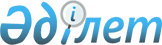 О внесении дополнения в постановление Правительства Республики Казахстан от 22 января 2004 года N 65
					
			Утративший силу
			
			
		
					Постановление Правительства Республики Казахстан от 22 апреля 2005 года № 383. Утратило силу постановлением Правительства Республики Казахстан от 2 октября 2010 года № 1014

      Сноска. Утратило силу постановлением Правительства РК от 02.10.2010 № 1014.      Правительство Республики Казахстан  ПОСТАНОВЛЯЕТ : 

      1. Внести в  постановление  Правительства Республики Казахстан от 22 января 2004 года N 65 "Об утверждении категорий должностных лиц таможенных органов, осуществляющих функции правоохранительных органов в соответствии с законодательными актами, наделенных правом ношения, хранения и пользования огнестрельным оружием, перечней видов огнестрельного оружия и боеприпасов и специальных средств, применяемых должностными лицами таможенных органов", следующее дополнение: 

      в перечне видов огнестрельного оружия и боеприпасов, утвержденном указанным постановлением: 

      пункт 1 дополнить подпунктом 2-1) следующего содержания: 

      "2-1) 9 мм револьвер РСА ТКБ-0216 изделие Кобальт.". 

      2. Настоящее постановление вводится в действие со дня подписания.        Премьер-Министр  

      Республики Казахстан 
					© 2012. РГП на ПХВ «Институт законодательства и правовой информации Республики Казахстан» Министерства юстиции Республики Казахстан
				